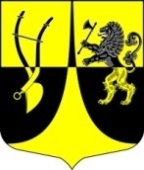 СОВЕТ  ДЕПУТАТОВмуниципального образования«Пустомержское сельское поселение»Кингисеппского муниципального  районаЛенинградской области(четвертого созыва)РешениеОт 14.09.2023 года №  197В соответствии с Конституцией Российской Федерацией, федеральным законодательством, законодательством Ленинградской области и на основании части 8.1 статьи 44 Федерального закона от 6 октября 2003 года № 131-ФЗ «Об общих принципах организации местного самоуправления в Российской Федерации», Совет депутатов Пустомержского сельского поселения Кингисеппского муниципального района Ленинградской областиРЕШИЛ:1. Внести в Устав Пустомержского сельского поселения Кингисеппского муниципального района Ленинградской области  (принят решением Совета депутатов муниципального образования «Пустомержское сельское поселение» Кингисеппского муниципального района Ленинградской области 21.10.2021 № 124, зарегистрирован Управлением Министерства юстиции Российской Федерации по Ленинградской области 14.12.2021 года, рег. № RU 475073072021001)  следующие изменения и дополнения:  1.1. пункт 12 части 1 статьи 3 исключить;1.2. дополнить статьей 4.1 следующего содержания: - «Статья 4.1 Муниципальный контроль1. Органы местного самоуправления организуют и осуществляют муниципальный контроль за соблюдением требований, установленных нормативными правовыми актами, принятыми по вопросам местного значения, а в случаях, если соответствующие виды контроля отнесены федеральными законами к полномочиям органов местного самоуправления, также муниципальный контроль за соблюдением требований, установленных федеральными законами и законами Ленинградской области. 2. Организация и осуществление видов муниципального контроля регулируются Федеральным законом от 31.07.2020 №248-ФЗ «О государственном контроле (надзоре) и муниципальном контроле в Российской Федерации». 3. Органы местного самоуправления Пустомержского сельского поселения организуют и осуществляют следующие виды муниципального контроля:1) муниципальный контроль на автомобильном транспорте, городском наземном электрическом транспорте и в дорожном хозяйстве в границах населенных пунктов поселения;2) муниципальный жилищный контроль на территории муниципального образования;3) муниципальный контроль в сфере благоустройства на территории муниципального образования;4) муниципальный лесной контроль на территории муниципального образования;5) муниципальный контроль в области охраны и использования особо охраняемых природных территорий местного значения.4. Муниципальный контроль осуществляется в случае наличия на территории муниципального образования соответствующих объектов муниципального контроля, указанных в части 3 настоящей статьи»;1.3. дополнить статьей 4.2 следующего содержания: - «Статья 4.2  Формы непосредственного осуществления населением местного самоуправления и участия населения в осуществлении местного самоуправленияНаселение муниципального образования непосредственно осуществляет местное самоуправление и участвует в осуществлении местного самоуправления в следующих формах:1) местный референдум;2) муниципальные выборы;3) голосование по отзыву депутата совета депутатов муниципального образования, главы муниципального образования;4) голосование по вопросам изменения границ и преобразования муниципального образования;5) сход граждан;6) правотворческая инициатива граждан;7) территориальное общественное самоуправление;8) староста сельского населенного пункта;9) публичные слушания, общественные обсуждения;10) собрание граждан;11) конференция граждан (собрание делегатов);12) опрос граждан;13) обращения граждан в органы местного самоуправления;14) инициативные проекты;15) инициативная комиссия;16) общественный совет;17) иные формы, не противоречащие Конституции Российской Федерации, федеральным законам, Уставу Ленинградской области и законодательству Ленинградской области»;1.4. статью 6 изложить в следующей редакции: - «Статья 6. Муниципальные выборы1. Муниципальные выборы проводятся в целях избрания депутатов совета депутатов муниципального образования на основе всеобщего, равного и прямого избирательного права при тайном голосовании в соответствии с федеральным законодательством и законами Ленинградской области. Выборы проводятся по мажоритарной избирательной системе по  одномандатным избирательным округам с числом депутатских мандатов, равнымдесяти.2. Муниципальные выборы назначаются советом депутатов муниципального образования не ранее чем за 90 дней и не позднее чем за 80 дней до дня голосования. Решение о назначении выборов подлежит официальному опубликованию в средствах массовой информации не позднее чем через пять дней со дня его принятия.В случаях, установленных Федеральным законом от 06.10.2003 №131-ФЗ «Об общих принципах организации местного самоуправления в Российской Федерации» и Федеральным законом от 12.06.2002 №67-ФЗ «Об основных гарантиях избирательных прав и права на участие в референдуме граждан Российской Федерации», муниципальные выборы назначаются территориальной избирательной комиссией, организующей подготовку и проведение выборов в органы местного самоуправления, местного референдума или судом.3. Гарантии избирательных прав граждан при проведении муниципальных выборов, порядок назначения, подготовки, проведения, установления итогов и определения результатов муниципальных выборов устанавливаются Федеральным законом от 12.06.2002 №67-ФЗ «Об основных гарантиях избирательных прав и права на участие в референдуме граждан Российской Федерации», Федеральным закон от 26.11.1996 №138-ФЗ «Об обеспечении конституционных прав граждан Российской Федерации избирать и быть избранными в органы местного самоуправления», законами Ленинградской области.4.Итоги муниципальных выборов подлежат официальному опубликованию (обнародованию)»;1.5. Статью 8 изложить в следующей редакции: - «Статья 8. Голосование по вопросам изменения границ и преобразования муниципального образования»1. В случаях, предусмотренных Федеральным законом от 06.10.2003 № 131-ФЗ «Об общих принципах организации местного самоуправления в Российской Федерации», в целях получения согласия населения при изменении границ муниципального образования, преобразовании муниципального образования проводится голосование по вопросам изменения границ муниципального образования, преобразования муниципального образования.2. Голосование по вопросам изменения границ муниципального образования, преобразования муниципального образования проводится на всей территории муниципального образования или на части его территории.3. Голосование по вопросам изменения границ муниципального образования, преобразования муниципального образования назначается советом депутатов муниципального образования и проводится в порядке, установленном Федеральным законом от 12.06.2002 № 67-ФЗ «Об основных гарантиях избирательных прав и права на участие в референдуме граждан Российской Федерации» и принятым в соответствии с ним законом Ленинградской области, с учетом особенностей, установленных Федеральным законом от 06.10.2003 № 131-ФЗ «Об общих принципах организации местного самоуправления в Российской Федерации».4. Голосование по вопросам изменения границ муниципального образования, преобразования муниципального образования считается состоявшимся, если в нем приняло участие более половины жителей муниципального образования или части муниципального образования, обладающих избирательным правом. Согласие населения на изменение границ муниципального образования, преобразование муниципального образования считается полученным, если за указанные изменение, преобразование проголосовало более половины принявших участие в голосовании жителей муниципального образования или части муниципального образования.5. Итоги голосования по вопросам изменения границ муниципального образования, преобразования муниципального образования и принятые решения подлежат официальному опубликованию (обнародованию)»;1.6.дополнить статьей 14.1 следующего содержания: - «Статья 14.1. Общественный совет1. Общественный совет – одна из иных форм участия населения в осуществлении местного самоуправления на части территории муниципального образования.2. Направления деятельности общественного совета, их полномочия, срок полномочий, порядок взаимодействия с органами местного самоуправления муниципального образования определяются решением совета депутатов муниципального образования.3. Общественный совет избирается (переизбирается) на собрании (конференции) граждан части территории муниципального образования с численностью жителей не менее 50 человек в порядке, предусмотренном решением совета депутатов муниципального образования.4. Собрание (конференция) граждан части территории муниципального образования проводится с участием главы муниципального образования или депутата совета депутатов муниципального образования, уполномоченного правовым актом главы муниципального образования на участие в собрании (конференции) граждан части территории муниципального образования, главы администрации муниципального образования или муниципального служащего администрации муниципального образования, уполномоченного правовым актом администрации муниципального образования на участие в собрании (конференции) граждан части территории муниципального образования.5. Кандидатуры в состав общественного совета могут быть выдвинуты из числа лиц, проживающих на части территории муниципального образования и обладающих активным избирательным правом,либо имеющих в собственности жилое помещение, расположенное на части территории муниципального образования:1) населением части территории муниципального образования, на которой избирается общественный совет;2) по предложению органа территориального общественного самоуправления, действующего на соответствующей части территории муниципального образования;3) по предложению органа местного самоуправления муниципального образования;4) путем самовыдвижения.6. По предложению совета депутатов муниципального образованияв состав общественного совета может быть выдвинут староста сельского населенного пункта, на территории которого осуществляет деятельность общественный совет.7. Членом Общественного совета не может быть избрано лицо:1) замещающее государственную должность, должность государственной гражданской службы, муниципальную должность или должность муниципальной службы;2) признанное судом недееспособным или ограниченно дееспособным;3) имеющее непогашенную или неснятую судимость.8. Общественный совет избирается сроком на 5 (пять) лет на основании решения совета депутатов муниципального образования. 9. Количество членов общественного совета должно быть нечетным и составляет 5 (пять) человек.10. Председатель общественного совета (далее – председатель) избирается из состава общественного совета в порядке, установленном решением совета депутатов муниципального образования.11. Председатель и члены общественного совета в соответствии с решением совета депутатов муниципального образования исполняют свои полномочия на безвозмездной (общественной) основе.Администрацией муниципального образования может производиться возмещение затрат, связанных с исполнением председателем и членами общественного совета своих полномочий, в порядке и размере, установленных решением совета депутатов муниципального образования.12. Председатель имеет удостоверение, которое подписывается главой муниципального образования.Форма удостоверения председателя утверждается решением совета депутатов муниципального образования.13. Досрочное прекращение полномочий члена общественного совета осуществляется в порядке, предусмотренном решением совета депутатов муниципального образования, в случаях:1) сложения полномочий члена общественного совета муниципального образования на основании личного заявления;2) неисполнения два и более раза без уважительной причины полномочий члена общественного совета, перечень которых установлен решением совета депутатов муниципального образования;3) утраты доверия;4) переезда на постоянное место жительства за пределы части территории муниципального образования, на которой осуществляется его деятельность;5) вступления в законную силу обвинительного приговора суда в отношении члена общественного совета;6) смерти;7) признания судом недееспособным или ограниченно дееспособным;8) признания судом безвестно отсутствующим или объявления умершим;9) призыва на военную службу или направления на заменяющую ее альтернативную гражданскую службу;10) прекращения гражданства Российской Федерации, прекращения гражданства иностранного государства – участника международного договора Российской Федерации, в соответствии с которым иностранный гражданин имеет право быть избранным в органы местного самоуправления, приобретения им гражданства иностранного государства либо получения им вида на жительство или иного документа, подтверждающего право на постоянное проживание гражданина Российской Федерации на территории иностранного государства, не являющегося участником международного договора Российской Федерации, в соответствии с которым гражданин Российской Федерации, имеющий гражданство иностранного государства, имеет право быть избранным в органы местного самоуправления.14. В случае досрочного прекращения полномочий члена общественного совета избрание нового члена общественного совета осуществляется в порядке, предусмотренном решением совета депутатов муниципального образованияс учетом требований частей 4, 5 и 6 настоящей статьи в соответствии с требованиями закона Ленинградской области.15.Основания досрочного прекращения полномочий общественного совета, порядок его переизбрания определяются решением совета депутатов муниципального образования.16. Общественный совет ежегодно отчитывается о своей деятельности на собрании (конференции) граждан части территории муниципального образования в порядке, установленном решением советом депутатов муниципального образования.17. Контроль за соответствием деятельности общественного совета действующему законодательству и муниципальным правовым актам осуществляется органами местного самоуправления в порядке, предусмотренном решением совета депутатов муниципального образования»;1.7. дополнить статьей 14.2 следующего содержания: - «Статья 14.2. Инициативная комиссия1. Инициативная комиссия – одна из иных форм участия населения в осуществлении местного самоуправления на части территории муниципального образования.В соответствии с законодательством Ленинградской области в административном центре муниципального образования население участвует в осуществлении местного самоуправления путем избрания инициативной комиссии.2. Границы территории, на которой осуществляет деятельность инициативная комиссия, определяется решением совета депутатов муниципального образованияпо предложению главы администрации муниципального образования.3. Порядок выдвижения инициативных предложений и участия населения в их реализации, осуществления контроля реализации инициативных предложений, порядок взаимодействия с органами местного самоуправления муниципального образования определяются решением совета депутатов муниципального образования.4. Инициативные предложения включаются в муниципальную программу (подпрограмму) в порядке, определенном правовым актом администрации муниципального образования.5. Назначение и проведение собрания (конференции) граждан территории административного центра по вопросу избрания (переизбрания) инициативной комиссии осуществляется администрацией муниципального образования с обязательным участием уполномоченного представителя органа местного самоуправления в порядке, предусмотренном решением совета депутатов муниципального образования.6. Направления деятельности инициативных комиссий, их полномочия, срок полномочий определяются решением совета депутатов муниципального образования. Деятельность инициативных комиссий, их полномочия направлены на выборы приоритетных проектов на основе инициативных предложений, на взаимодействие с органами местного самоуправления муниципального образования по подготовке проектов, осуществлению контроля за их реализацией.7. Инициативная комиссия формируется на срок, предусмотренный решением совета депутатов муниципального образования, но не более срока полномочий совета депутатов муниципального образования. Срок полномочий инициативной комиссии составляет 5 (пять) лет.8.Количество членов инициативной комиссии должно быть нечетным и составляет 5 (пять) человек.9.Кандидатуры членов инициативной комиссии выдвигаются:1) гражданами, проживающими постоянно или преимущественно на территории, указанной в части 1 настоящей статьи, и обладающими активным избирательным правом;2) по предложению органа местного самоуправления муниципального образования;3) путем самовыдвижения.10. Членом инициативной комиссии не может быть избрано лицо:1) замещающее государственную должность, должность государственной гражданской службы, муниципальную должность или должность муниципальной службы;2) признанное судом недееспособным или ограниченно дееспособным;3) имеющее непогашенную или неснятую судимость.11. Председатель инициативной комиссии (далее – председатель) избирается из состава инициативной комиссии в порядке, установленном решением совета депутатов муниципального образования.12. Председатель в соответствии с решением совета депутатов муниципального образования исполняет свои полномочия по договору или на безвозмездной (общественной) основе.Расходы, связанные с заключенным договором, могут осуществляться за счет средств бюджета муниципального образования.При исполнении председателем полномочий на безвозмездной (общественной) основе администрацией муниципального образования может производиться возмещение затрат, связанных с исполнением председателем полномочий, в порядке и размере, установленных решением совета депутатов муниципального образования.13. Председатель имеет удостоверение, которое подписывается главой муниципального образования.14. Инициативная комиссия ежегодно отчитывается о своей деятельности на собрании (конференции) граждан территории административного центра муниципального образования, назначение и проведение которого осуществляется администрацией муниципального образования в порядке, предусмотренном решением совета депутатов муниципального образования.15. Деятельность инициативной комиссии прекращается досрочно в следующих случаях:1) принятия решения о роспуске (самороспуске) в порядке, определенном решением совета депутатов муниципального образования;2) несоответствия требованиям, установленным в части 8 настоящей статьи.16. Деятельность члена инициативной комиссии, председателя досрочно прекращается в порядке, предусмотренном решением совета депутатов муниципального образования, по следующим основаниям:1) прекращение деятельности инициативной комиссии;2) сложение полномочий на основании личного заявления;3) в связи с ненадлежащим исполнением своих обязанностей;4) утрата доверия;5) переезд на постоянное место жительства за пределы территории административного центра, на которой осуществляется их деятельность;6) вступление в законную силу обвинительного приговора суда;7) признание судом недееспособным или ограниченно дееспособным;8) признание судом безвестно отсутствующим или объявление умершим;9) смерть;10) призыв на военную службу или направление на заменяющую ее альтернативную гражданскую службу.17. Деятельность членов инициативной комиссии прекращается досрочно при непосещении двух заседаний инициативной комиссии без уважительных причин, перечень которых установлен решением совета депутатов муниципального образования.18. Контроль за соответствием деятельности инициативной комиссии действующему законодательству и муниципальным правовым актам осуществляется в порядке, предусмотренном решением совета депутатов муниципального образования.»;1.8. В статье 37 (Избирательная комиссия) пункты 1;2 исключить, дополнить словами: - «утратила силу с 01 января 2023 года (Федеральный законот 14.03.2022 года № 60-ФЗ)»; 1.9. дополнить статьей 42.1 следующего содержания: - «Статья 42.1 Устав муниципального образования, внесение изменений и дополнений в устав муниципального образования1. Устав муниципального образования принимается советом депутатов муниципального образования.2. Проект устава муниципального образования, проект муниципального правового акта о внесении изменений в устав муниципального образования не позднее чем за 30 дней до дня рассмотрения вопроса о принятии устава муниципального образования, внесении изменений в устав муниципального образования подлежат официальному опубликованию (обнародованию) с одновременным опубликованием (обнародованием) установленного советом депутатов муниципального образования порядка учета предложений по проекту указанного устава, проекту указанного муниципального правового акта, а также порядка участия граждан в его обсуждении. Не требуется официальное опубликование (обнародование) порядка учета предложений по проекту муниципального правового акта о внесении изменений в устав муниципального образования, а также порядка участия граждан в его обсуждении в случае, когда в устав муниципального образования вносятся изменения в форме точного воспроизведения положений Конституции Российской Федерации, федеральных законов, Устава Ленинградской области или законов Ленинградской области в целях приведения данного устава в соответствие с этими нормативными правовыми актами.3. Устав муниципального образования, муниципальный правовой акт о внесении изменений в устав муниципального образования принимаются большинством в две трети голосов от установленной численности депутатов совета депутатов муниципального образования. Голос главы муниципального образования учитывается при принятии устава муниципального образования, муниципального правового акта о внесении изменений в устав муниципального образования как голос депутата совета депутатов муниципального образования.3.1. Устав муниципального образования, муниципальный правовой акт о внесении изменений в устав муниципального образования после принятия советом депутатов муниципального образования подлежит подписанию главой муниципального образования.4. Устав муниципального образования, муниципальный правовой акт о внесении изменений в устав муниципального образования подлежат государственной регистрации в территориальном органе уполномоченного федерального органа исполнительной власти в сфере регистрации уставов муниципальных образований в порядке, установленном Федеральным законом от 21.07.2005 № 97-ФЗ «О государственной регистрации уставов муниципальных образований».5. Устав муниципального образования, муниципальный правовой акт о внесении изменений в устав муниципального образования подлежат официальному опубликованию (обнародованию) после их государственной регистрации и вступают в силу после их официального опубликования (обнародования). Глава муниципального образования обязан опубликовать (обнародовать) зарегистрированные устав муниципального образования, муниципальный правовой акт о внесении изменений в устав муниципального образования в течение семи дней со дня поступления из территориального органа уполномоченного федерального органа исполнительной власти в сфере регистрации уставов муниципальных образований уведомления о включении сведений об уставе муниципального образования, муниципальном правовом акте о внесении изменений в устав муниципального образования в государственный реестр уставов муниципальных образований Ленинградской области, предусмотренного частью 6 статьи 4 Федерального закона от 21 июля 2005 года № 97-ФЗ «О государственной регистрации уставов муниципальных образований».Изменения, внесенные в устав муниципального образования и изменяющие структуру органов местного самоуправления, разграничение полномочий между органами местного самоуправления (за исключением случаев приведения устава муниципального образования в соответствие с федеральными законами, а также изменения полномочий, срока полномочий, порядка избрания выборных должностных лиц местного самоуправления), вступают в силу после истечения срока полномочий совета депутатов муниципального образования, принявшего муниципальный правовой акт о внесении указанных изменений и дополнений в устав муниципального образования.6. Изменения в устав муниципального образования вносятся муниципальным правовым актом, который оформляется решением совета депутатов муниципального образования, подписанным единолично главой муниципального образования, исполняющим полномочия председателя совета депутатов муниципального образования.7. Приведение настоящего Устава в соответствие с федеральным законом, законом Ленинградской области осуществляется в установленный этими законодательными актами срок. В случае, если федеральным законом, законом Ленинградской области указанный срок не установлен, срок приведения настоящего Устава в соответствие с федеральным законом, законом Ленинградской области определяется с учетом даты вступления в силу соответствующего федерального закона, закона Ленинградской области, необходимости официального опубликования (обнародования) и обсуждения на публичных слушаниях проекта муниципального правового акта о внесении изменений и дополнений в настоящий Устав, учета предложений граждан по нему, периодичности заседаний совета депутатов муниципального образования, сроков государственной регистрации и официального опубликования (обнародования) такого муниципального правового акта и не должен превышать шесть месяцев.8. Изложение устава муниципального образования в новой редакции муниципальным правовым актом о внесении изменений и дополнений в устав муниципального образования не допускается. В этом случае принимается новый устав муниципального образования, а ранее действующий устав муниципального образования и муниципальные правовые акты о внесении в него изменений и дополнений признаются утратившими силу со дня вступления в силу нового устава муниципального образования».2. Направить настоящее решение в Главное управление Министерства юстиции Российской Федерации по Санкт-Петербургу и Ленинградской области для государственной регистрации.3. Решение подлежит официальному опубликованию в официальном периодическом печатном издании - газета «Время», после государственной регистрации.4. Настоящее решение вступает в силу с момента официального опубликования после государственной регистрации.5. Контроль за исполнением настоящего решения возложить на главу муниципального образования.Глава муниципального образования                                            Д.А. БарсуковО внесении  изменений  и дополнений в Устав Пустомержского сельского поселения Кингисеппского муниципального  района Ленинградской областиИзменения зарегистрированы ГУ Минюста РФ по СПб и ЛО 27.10.2023 за государственным регистрационным номером RU 475073072023001опубликовано решение СД в газете «Время» от 01.11.2023 № 43 (12385)